О предоставлении разрешения на отклонение от предельных параметров разрешенного строительства, реконструкции объекта капитального строительства	Руководствуясь статьей 40 Градостроительного кодекса Российской Федерации, Уставом Североуральского городского округа, на основании протокола проведения общественных обсуждений от 16.06.2020, заключения о результатах общественных обсуждений от 16.06.2020, протокола заседания Комиссии по подготовке проекта Правил землепользования и застройки в Североуральском городском округе от 22.06.2020, Администрация Североуральского городского округаПОСТАНОВЛЯЕТ:1. Предоставить разрешение на отклонение от предельных параметров разрешенного строительства, реконструкции объектов капитального строительства в части сокращения минимального отступа от западной границы земельного участка с 3 метров до 0,9 метров, минимального отступа с восточной границы земельного участка с 3 метров до 1 метра, расположенного по адресу: Свердловская область, город Североуральск, улица Карпинского, дом № 32, с кадастровым номером 66:60:0904020:49, в целях определения мест допустимого размещения объекта капитального строительства.	2. Контроль за исполнением настоящего постановления возложить на Заместителя Главы Администрации Североуральского городского округа 
В.В. Паслера.	3. Настоящее постановление разместить на официальном сайте Администрации Североуральского городского округа.ГлаваСевероуральского городского округа                                              В.П. Матюшенко 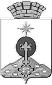 АДМИНИСТРАЦИЯ СЕВЕРОУРАЛЬСКОГО ГОРОДСКОГО ОКРУГА ПОСТАНОВЛЕНИЕАДМИНИСТРАЦИЯ СЕВЕРОУРАЛЬСКОГО ГОРОДСКОГО ОКРУГА ПОСТАНОВЛЕНИЕ02.07.2020                                                                                                         № 545                                                                                                        № 545г. Североуральскг. Североуральск